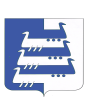 СОВЕТ НАВОЛОКСКОГО ГОРОДСКОГО ПОСЕЛЕНИЯКИНЕШЕМСКОГО МУНИЦИПАЛЬНОГО РАЙОНА ЧЕТВЕРТОГО СОЗЫВАРЕШЕНИЕСовета Наволокского городского поселенияО бюджете Наволокского городского поселения на 2022 год и на плановый период 2023 и 2024 годовПринятоСоветом Наволокского городского поселения	24 декабря 2021 года(в редакции решений Совета Наволокского городского поселения Кинешемского муниципального района от 28.01.2022г. № 1, от 25.02.2022г. № 4, от 22.03.2022г. № 8, от 13.04.2022г. № 9, от 12.05.2022г. № 10, от 18.05.2022г. № 13, от 03.06.2022г. № 19, от 27.06.2022г. № 22, от 28.07.2022г. № 28, от 25.08.2022г. № 33)\qlВ соответствии с Бюджетным кодексом Российской Федерации, Положением о бюджетном процессе Наволокского городского поселения, утвержденным решением Совета Наволокского городского поселения  Кинешемского муниципального района от 25 октября 2013 года № 120(241), руководствуясь Федеральным законом  от 6 октября 2003 года № 131-ФЗ «Об общих принципах организации местного самоуправления в Российской Федерации», статьями 9, 12, 29 и 51 Устава Наволокского городского поселения Кинешемского муниципального района Ивановской области, в целях формирования доходов и осуществления расходов бюджета Наволокского городского поселения, осуществления муниципальных заимствований, регулирования муниципального долга Совет Наволокского городского поселения решил:1. Утвердить основные характеристики бюджета Наволокского городского поселения:1) на 2022 год: общий объем доходов  бюджета Наволокского городского поселения в сумме 360 190 010,71 рублей; общий объем расходов бюджета Наволокского городского поселения в сумме 372 567 757,24 рублей; дефицит бюджета Наволокского городского поселения в сумме 12 377 746,53 рублей;2) на 2023 год: общий объем доходов  бюджета Наволокского городского поселения в сумме 87 169 380,80 рублей; общий объем расходов бюджета Наволокского городского поселения в сумме 87 169 380,80 рублей; дефицит (профицит) бюджета Наволокского городского поселения в сумме 0,00 рублей;3) на 2024 год: общий объем доходов  бюджета Наволокского городского поселения в сумме 87 314 531,28 рублей; общий объем расходов бюджета Наволокского городского поселения в сумме 87 314 531,28 рублей; дефицит (профицит) бюджета Наволокского городского поселения в сумме 0,00 рублей.Утвердить нормативы отчислений в бюджет Наволокского городского поселения от поступающих платежей, подлежащих учету и распределению между бюджетами бюджетной системы Российской Федерации территориальными органами Федерального казначейства, на 2022 год и на плановый период 2023 и 2024 годов согласно приложению № 1 к настоящему решению.Утвердить доходы бюджета Наволокского городского поселения по кодам классификации доходов бюджетов на 2022 год и на плановый период 2023 и 2024 годов согласно приложению № 2 к настоящему решению.Утвердить в пределах общего объема доходов бюджета Наволокского городского поселения, утвержденного пунктом 1 настоящего решения, объем межбюджетных трансфертов, получаемых:из бюджета Ивановской области согласно приложению № 3 к настоящему решению:а) на 2022 год в сумме 284 106 148,71 рублей;б) на 2023 год в сумме 13 880 100,80 рублей;в) на 2024 год в сумме 13 331 131,28 рублей;2) из бюджета Кинешемского муниципального района согласно приложению № 4 к настоящему решению:а) на 2022 год в сумме 489 860,00 рублей;б) на 2023 год в сумме19 860,00 рублей;в) на 2024 год в сумме 19 860,00 рублей.Утвердить источники внутреннего финансирования дефицита бюджета Наволокского городского поселения на 2022 год и на плановый период 2023 и 2024 годов согласно приложению № 5 к настоящему решению.Утвердить распределение бюджетных ассигнований по целевым статьям (программам и не включенным в программы Наволокского городского поселения направлениям деятельности органов местного самоуправления Наволокского городского поселения), группам видов расходов классификации расходов бюджета Наволокского городского поселения на 2022 год и на плановый период 2023 и 2024 годов согласно приложению № 6 к настоящему решению.Утвердить ведомственную структуру расходов бюджета Наволокского городского поселения на 2022 год и на плановый период 2023 и 2024 годов согласно приложению № 7 к настоящему решению.Утвердить в пределах общего объема расходов бюджета Наволокского городского поселения, утвержденного пунктом 1 настоящего решения:1) общий объем условно утвержденных расходов:а) на 2023 год в сумме 2 110 200,00 рублей;б) на 2024 год в сумме 4 233 300,00 рублей;2) общий объем бюджетных ассигнований, направляемых на исполнение публичных нормативных обязательств Наволокского городского поселения:а) на 2022 год в сумме 318 000,00 рублей;б) на 2023 год в сумме 288 000,00 рублей;в) на 2024 год в сумме 288 000 ,00 рублей.9. Установить размер резервного фонда Администрации Наволокского городского поселения:а) на 2022 год в сумме 100000,00 рублей;б) на 2023 год в сумме 100000,00 рублей;в) на 2024 год в сумме 100000,00 рублей.10. Утвердить объем бюджетных ассигнований дорожного фонда Наволокского городского поселения:а) на 2022 год в сумме 18 385 513,92 рублей;б) на 2023 год в сумме 2 189 580,00 рублей;в) на 2024 год в сумме 2 232 600,00 рублей.11. Установить, что:юридическим лицам (за исключением субсидий государственным (муниципальным) учреждениям), индивидуальным предпринимателям, физическим лицам – производителям товаров, работ, услуг предоставление субсидий, предусмотренных настоящим решением, осуществляется в порядке, установленном Администрацией Наволокского городского поселения;юридическим лицам (за исключением государственных (муниципальных) учреждений), индивидуальным предпринимателям, физическим лицам предоставление грантов в форме субсидий, в том числе предоставляемых на конкурсной основе, предоставляется в порядке, установленном Администрацией  Наволокского городского поселения; иным некоммерческим организациям, не являющимся казенными учреждениями, предоставление грантов в форме субсидий по результатам конкурсов, проводимых Администрацией Наволокского городского поселения, осуществляется в порядке, установленном Администрацией Наволокского городского поселения.12. Утвердить общий объем межбюджетных трансфертов, предоставляемых из бюджета Наволокского городского поселения бюджету Кинешемского муниципального района:а) на 2022 год в сумме 1017982,93 рублей;б) на 2023 год в сумме 957240,00 рублей;в) на 2024 год в сумме 957240,00 рублей.13. Утвердить распределение иных межбюджетных трансфертов из бюджета Наволокского городского поселения бюджету Кинешемского муниципального района, на осуществление части полномочий Администрации Наволокского городского поселения по решению вопросов местного значения в соответствии с заключенными соглашениями на 2022 год и на плановый период 2023 и 2024 годов согласно приложению № 8 к настоящему решению.14. Установить, что остатки субсидий, предоставленных в 2021 году бюджетным учреждениям Наволокского городского поселения на выполнение муниципального задания, в объеме, соответствующем недостигнутым показателям муниципального задания, подлежат в срок до 1 марта 2022 года возврату в бюджет Наволокского городского поселения в порядке, установленным Администрацией Наволокского городского поселения.15. Установить, что остатки средств бюджета Наволокского городского поселения, сложившиеся на начало 2022 года, за исключением остатков неиспользованных межбюджетных трансфертов, полученных из бюджетов бюджетной системы Российской Федерации в форме субсидий, субвенций, иных межбюджетных трансфертов, имеющих целевое назначение, а также утвержденного в составе источников финансирования дефицита бюджета Наволокского городского поселения снижения остатков средств на счете бюджета Наволокского городского поселения, в 2022 году:в объеме бюджетных ассигнований дорожного фонда Наволокского городского поселения, не использованных в отчетном финансовом году, направляются на увеличение в текущем финансовом году бюджетных ассигнований дорожного фонда Наволокского городского поселения;в объеме, не превышающем сумму остатков неиспользованных бюджетных ассигнований, могут направляться на покрытие временных кассовых разрывов и на увеличение бюджетных ассигнований на оплату заключенных от имени Наволокского городского поселения муниципальных контрактов на поставку товаров, выполнение работ, оказание услуг, подлежавших в соответствии с условиями этих муниципальных контрактов оплате в отчетном финансовом году. 16. Установить следующие дополнительные основания для внесения изменений в сводную бюджетную роспись бюджета Наволокского городского поселения без внесения изменений в настоящее решение:1) перераспределение бюджетных ассигнований между видами расходов классификации бюджетов в соответствии с приказом Министерства финансов Российской Федерации «О Порядке формирования и применения кодов бюджетной классификации Российской Федерации, их структуре и принципах назначения»;2) перераспределение бюджетных ассигнований, в том числе между главными распорядителями средств бюджета Наволокского городского поселения, разделами, подразделами, целевыми статьями и видами расходов классификации расходов бюджетов в целях выполнения условий предоставления межбюджетных трансфертов из бюджета Ивановской области.17. Утвердить верхний предел внутреннего долга Наволокского городского поселения:на 1 января 2023 года в сумме 0,00 рублей, в том числе по гарантиям Наволокского городского поселения в сумме 0,00 рублей;на 1 января 2024 года в сумме 0,00 рублей, в том числе по гарантиям Наволокского городского поселения в сумме 0,00 рублей;на 1 января 2025 года в сумме 0,00 рублей, в том числе по гарантиям Наволокского городского поселения в сумме 0,00 рублей.18. Утвердить Программу внутренних заимствований Наволокского городского поселения на 2022 год и на плановый период 2023 и 2024 годов согласно приложению № 9 к настоящему решению.19. Установить, что в 2022 году и плановом периоде 2023 и 2024 годов гарантии Наволокского городского поселения не предоставляются. Установить, что общий объем бюджетных ассигнований, предусмотренных  на исполнение гарантий Наволокского городского поселения по возможным гарантийным случаям, составляет:на 2022 год – 0,00 рублей;на 2023 год – 0,00 рублей;на 2024 год – 0,00 рублей.20. Опубликовать настоящее решение в газете «Наволокский вестник» и разместить на официальном сайте Наволокского городского поселения www.navoloki.ru в информационно-телекоммуникационной сети "Интернет" не позднее 10 дней со дня его подписания Главой Наволокского городского поселения.21. Настоящее решение вступает в силу после его официального опубликования, но не ранее 1 января 2022 года.Председатель Совета Наволокского городского поселения                                      И.Л. СолодоваИсполняющий полномочия Главы Наволокского городского поселения                                 А.Л. Кудриковаг. Наволоки28 декабря 2021 года№ 68Приложение № 1к решению Совета Наволокского городского поселенияот 28 декабря 2021 года № 68Нормативы распределения доходов между бюджетами бюджетной системы Российской Федерации на 2022 год и на плановый период 2023 и 2024 годов(в процентах)Приложение № 2к решению Совета Наволокского городского поселенияот 28 декабря 2021 года № 68Доходы бюджета Наволокского городского поселения по кодам классификации доходов бюджетов на 2022 год и на плановый период 2023 и 2024 годовПриложение № 3к решению Совета Наволокского городского поселенияот 28 декабря 2021 года №68Межбюджетные трансферты из бюджета Ивановской области бюджету Наволокского городского поселения на 2022 год и на плановый период 2023 и 2024 годовПриложение №4к решению Совета Наволокского городского поселенияот 28 декабря 2021 года № 68Межбюджетные трансферты из бюджета Кинешемского муниципального района бюджету Наволокского городского поселения на 2022 год и на плановый период 2023 и 2024 годовПриложение № 5к решению Совета Наволокского городского поселенияот 28 декабря 2021 года № 68Источники внутреннего финансирования дефицита бюджета Наволокского городского поселения на 2022 год и на плановый период 2023 и 2024 годовПриложение № 6к решению Совета Наволокского городского поселенияот 28 декабря 2021 года № 68Распределение бюджетных ассигнований по целевым статьям (программам и не включенным в программы Наволокского городского поселения направлениям деятельности органов местного самоуправления Наволокского городского поселения), группам видов расходов классификации расходов бюджета Наволокского городского поселения на 2022 год и на плановый период 2023 и 2024 годовПриложение № 7к решению Совета Наволокского городского поселенияот 28 декабря 2021 года № 68Ведомственная структура расходов бюджета Наволокского городского поселения на 2022 год и на плановый период 2023 и 2024 годовПриложение № 8к решению Совета  Наволокского городского поселенияот 28 декабря 2021 года № 68Иные межбюджетные трансферты из бюджета Наволокского городского поселения бюджету Кинешемского муниципального района на осуществление части полномочий по решению вопросов местного значения в соответствии с заключенными соглашениями на 2022 год и на плановый период 2023 и 2024 годовПриложение № 9к решению Совета Наволокского городского поселенияот 28 декабря 2021 года № 68Программа внутренних заимствований Наволокского городского поселения на 2022 год и на плановый период 2023 и 2024 годовКод бюджетной
классификации доходов
бюджетов Российской
ФедерацииНаименование доходаНорматив распределения в бюджет поселения123Доходы от использования имущества, находящегося в государственной и муниципальной собственности Доходы от использования имущества, находящегося в государственной и муниципальной собственности Доходы от использования имущества, находящегося в государственной и муниципальной собственности 922 1 11 05025 13 0000 120Доходы, получаемые в виде арендной платы, а также средства от продажи права на заключение договоров аренды за земли, находящиеся в собственности городских поселений (за исключением земельных участков муниципальных бюджетных и автономных учреждений100000 1 11 05035 13 0000 120Доходы от сдачи в аренду имущества, находящегося в оперативном управлении органов управления городских поселений и созданных ими учреждений (за исключением имущества муниципальных бюджетных и автономных учреждений)100000 1 11 05075 13 0000 120Доходы от сдачи в аренду имущества, составляющего казну городских поселений (за исключением земельных участков)100000 1 11 09045 13 0000 120Прочие поступления от использования имущества, находящегося в собственности городских поселений  (за исключением имущества муниципальных бюджетных и автономных учреждений, а также имущества муниципальных унитарных  предприятий, в том числе казенных)100000 1 11 09080 13 0000 120Плата, поступившая в рамках договора за предоставление права на размещение и эксплуатацию нестационарного торгового объекта, установку и эксплуатацию рекламных конструкций на землях или земельных участках, находящихся в собственности городских поселений, и на землях или земельных участках, государственная собственность на которые не разграничена100Доходы от оказания платных услуг и компенсации затрат государстваДоходы от оказания платных услуг и компенсации затрат государстваДоходы от оказания платных услуг и компенсации затрат государства000 1 13 02065 13 0000 130Доходы, поступающие в порядке возмещения расходов, понесенных в связи с эксплуатацией имущества городских поселений100000 1 13 02995 13 0000 130Прочие доходы от компенсации затрат бюджетов городских поселений100Доходы от продажи материальных и нематериальных активовДоходы от продажи материальных и нематериальных активовДоходы от продажи материальных и нематериальных активов000 1 14 02053 13 0000 410Доходы от реализации иного имущества, находящегося в собственности городских поселений (за исключением имущества муниципальных бюджетных и автономных учреждений, а также имущества муниципальных унитарных предприятий, в том числе казенных), в части реализации основных средств по указанному имуществу100000 1 14 02053 13 0000 440Доходы от реализации иного имущества, находящегося в собственности городских поселений (за исключением имущества муниципальных бюджетных и автономных учреждений, а также имущества муниципальных унитарных предприятий, в том числе казенных), в части реализации материальных запасов по указанному имуществу100Штрафы, санкции, возмещение ущербаШтрафы, санкции, возмещение ущербаШтрафы, санкции, возмещение ущерба922 1 16 07010 13 0000 140Штрафы, неустойки, пени, уплаченные в случае просрочки исполнения поставщиком (подрядчиком, исполнителем) обязательств, предусмотренных муниципальным контрактом, заключенным муниципальным органом, казенным учреждением городского поселения100922 1 16 10031 13 0000 140Возмещение ущерба при возникновении страховых случаев, когда выгодоприобретателями выступают получатели средств бюджета городского поселения100Прочие неналоговые доходыПрочие неналоговые доходыПрочие неналоговые доходы000 1 17 01050 13 0000 180Невыясненные поступления, зачисляемые в бюджеты городских поселений100000 1 17 05050 13 0000 180Прочие неналоговые доходы  бюджетов городских поселений100922 1 17 15030 13 0525 150Инициативные платежи, зачисляемые в бюджеты городских поселений (Благоустройство общественной территории ул. Садовая с. Первомайский посредством устройства спортивно-игровой площадки)100000 1 17 16000 13 0000 180Прочие неналоговые доходы бюджетов городских поселений в части невыясненных поступлений, по которым не осуществлен возврат (уточнение) не позднее трех лет со дня их зачисления на единый счет бюджета городского поселения100Код классификации доходов бюджетов Российской ФедерацииНаименование доходовСумма, рублейСумма, рублейСумма, рублейКод классификации доходов бюджетов Российской ФедерацииНаименование доходов2022 год2023 год2024 год12345000 1 00 00000 00 0000 000НАЛОГОВЫЕ И НЕНАЛОГОВЫЕ ДОХОДЫ75550401,4673269420,0073963540,00000 1 01 00000 00 0000 000НАЛОГИ НА ПРИБЫЛЬ, ДОХОДЫ67266800,0065111500,0065762600,00000 1 01 02000 01 0000 110Налог на доходы физических лиц67266800,0065111500,0065762600,00000 1 01 02010 01 0000 110Налог на доходы физических лиц с доходов, источником которых является налоговый агент, за исключением доходов, в отношении которых исчисление и уплата налога осуществляются в соответствии со статьями 227, 227.1 и 228 Налогового кодекса Российской Федерации66872100,0064712900,0065360000,00182 1 01 02010 01 0000 110Налог на доходы физических лиц с доходов, источником которых является налоговый агент, за исключением доходов, в отношении которых исчисление и уплата налога осуществляются в соответствии со статьями 227, 227.1 и 228 Налогового кодекса Российской Федерации66872100,0064712900,0065360000,00000 1 01 02020 01 0000 110Налог на доходы физических лиц с доходов, полученных от осуществления деятельности физическими лицами, зарегистрированными в качестве индивидуальных предпринимателей, нотариусов, занимающихся частной практикой, адвокатов, учредивших адвокатские кабинеты, и других лиц, занимающихся частной практикой в соответствии со статьей 227 Налогового кодекса Российской Федерации201000,00203000,00205100,00182 1 01 02020 01 0000 110Налог на доходы физических лиц с доходов, полученных от осуществления деятельности физическими лицами, зарегистрированными в качестве индивидуальных предпринимателей, нотариусов, занимающихся частной практикой, адвокатов, учредивших адвокатские кабинеты, и других лиц, занимающихся частной практикой в соответствии со статьей 227 Налогового кодекса Российской Федерации201000,00203000,00205100,00000 1 01 02030 01 0000 110Налог на доходы физических лиц с доходов, полученных физическими лицами в соответствии со статьей 228 Налогового кодекса Российской Федерации193700,00195600,00197500,00182 1 01 02030 01 0000 110Налог на доходы физических лиц с доходов, полученных физическими лицами в соответствии со статьей 228 Налогового кодекса Российской Федерации193700,00195600,00197500,00000 1 03 00000 00 0000 000НАЛОГИ НА ТОВАРЫ (РАБОТЫ, УСЛУГИ), РЕАЛИЗУЕМЫЕ НА ТЕРРИТОРИИ РОССИЙСКОЙ ФЕДЕРАЦИИ2128640,002169720,002212740,00000 1 03 02000 01 0000 110Акцизы по подакцизным товарам (продукции), производимым на территории Российской Федерации2128640,002169720,002212740,00000 1 03 02231 01 0000 110Доходы от уплаты акцизов на дизельное топливо, подлежащие распределению между бюджетами субъектов Российской Федерации и местными бюджетами с учетом установленных дифференцированных нормативов отчислений в местные бюджеты (по нормативам, установленным Федеральным законом о федеральном бюджете в целях формирования дорожных фондов субъектов Российской Федерации)962420,00970730,00974240,00100 1 03 02231 01 0000 110Доходы от уплаты акцизов на дизельное топливо, подлежащие распределению между бюджетами субъектов Российской Федерации и местными бюджетами с учетом установленных дифференцированных нормативов отчислений в местные бюджеты (по нормативам, установленным Федеральным законом о федеральном бюджете в целях формирования дорожных фондов субъектов Российской Федерации)962420,00970730,00974240,00000 1 03 02241 01 0000 110Доходы от уплаты акцизов на моторные масла для дизельных и (или) карбюраторных (инжекторных) двигателей, подлежащие распределению между бюджетами субъектов Российской Федерации и местными бюджетами с учетом установленных дифференцированных нормативов отчислений в местные бюджеты (по нормативам, установленным Федеральным законом о федеральном бюджете в целях формирования дорожных фондов субъектов Российской Федерации)5330,005440,005630,00100 1 03 02241 01 0000 110Доходы от уплаты акцизов на моторные масла для дизельных и (или) карбюраторных (инжекторных) двигателей, подлежащие распределению между бюджетами субъектов Российской Федерации и местными бюджетами с учетом установленных дифференцированных нормативов отчислений в местные бюджеты (по нормативам, установленным Федеральным законом о федеральном бюджете в целях формирования дорожных фондов субъектов Российской Федерации)5330,005440,005630,00000 1 03 02251 01 0000 110Доходы от уплаты акцизов на автомобильный бензин, подлежащие распределению между бюджетами субъектов Российской Федерации и местными бюджетами с учетом установленных дифференцированных нормативов отчислений в местные бюджеты (по нормативам, установленным Федеральным законом о федеральном бюджете в целях формирования дорожных фондов субъектов Российской Федерации)1281570,001313840,001357900,00100 1 03 02251 01 0000 110Доходы от уплаты акцизов на автомобильный бензин, подлежащие распределению между бюджетами субъектов Российской Федерации и местными бюджетами с учетом установленных дифференцированных нормативов отчислений в местные бюджеты (по нормативам, установленным Федеральным законом о федеральном бюджете в целях формирования дорожных фондов субъектов Российской Федерации)1281570,001313840,001357900,00000 1 03 02261 01 0000 110Доходы от уплаты акцизов на прямогонный бензин, подлежащие распределению между бюджетами субъектов Российской Федерации и местными бюджетами с учетом установленных дифференцированных нормативов отчислений в местные бюджеты (по нормативам, установленным Федеральным законом о федеральном бюджете в целях формирования дорожных фондов субъектов Российской Федерации)-120680,00-120290,00-125030,00100 1 03 02261 01 0000 110Доходы от уплаты акцизов на прямогонный бензин, подлежащие распределению между бюджетами субъектов Российской Федерации и местными бюджетами с учетом установленных дифференцированных нормативов отчислений в местные бюджеты (по нормативам, установленным Федеральным законом о федеральном бюджете в целях формирования дорожных фондов субъектов Российской Федерации)-120680,00-120290,00-125030,00000 1 05 00000 00 0000 000НАЛОГИ НА СОВОКУПНЫЙ ДОХОД1000,001000,001000,00000 1 05 03000 01 0000 110Единый сельскохозяйственный налог1000,001000,001000,00000 1 05 03010 01 0000 110Единый сельскохозяйственный налог1000,001000,001000,00182 1 05 03010 01 0000 110Единый сельскохозяйственный налог1000,001000,001000,00000 1 06 00000 00 0000 000НАЛОГИ НА ИМУЩЕСТВО4599600,004599600,004599600,00000 1 06 01000 00 0000 000Налог на имущество физических лиц1150000,001150000,001150000,00000 1 06 01030 13 0000 110Налог на имущество физических лиц, взимаемый по ставкам, применяемым к объектам налогообложения, расположенным в границах городских поселений1150000,001150000,001150000,00182 1 06 01030 13 0000 110Налог на имущество физических лиц, взимаемый по ставкам, применяемым к объектам налогообложения, расположенным в границах городских поселений1150000,001150000,001150000,00000 1 06 06000 00 0000 110Земельный налог3449600,003449600,003449600,00000 1 06 06030 00 0000 110Земельный налог с организаций2450000,002450000,002450000,00000 1 06 06033 13 0000 110Земельный налог с организаций, обладающих земельным участком, расположенным в границах городских поселений2450000,002450000,002450000,00182 1 06 06033 13 0000 110Земельный налог с организаций, обладающих земельным участком, расположенным в границах городских поселений2450000,002450000,002450000,00000 1 06 06040 00 0000 110Земельный налог с физических лиц999600,00999600,00999600,00000 1 06 06043 13 0000 110Земельный налог с физических лиц, обладающих земельным участком, расположенным в границах городских поселений999600,00999600,00999600,00182 1 06 06043 13 0000 110Земельный налог с физических лиц, обладающих земельным участком, расположенным в границах городских поселений999600,00999600,00999600,00000 1 11 00000 00 0000 000ДОХОДЫ ОТ ИСПОЛЬЗОВАНИЯ ИМУЩЕСТВА, НАХОДЯЩЕГОСЯ В ГОСУДАРСТВЕННОЙ И МУНИЦИПАЛЬНОЙ СОБСТВЕННОСТИ1322305,001262600,001262600,00000 1 11 05000 00 0000 000Доходы, получаемые в виде арендной либо иной платы за передачу в возмездное пользование государственного и муниципального имущества (за исключением имущества бюджетных и автономных учреждений, а также имущества государственных и муниципальных унитарных предприятий, в том числе казенных)724505,00664800,00664800,00000 1 11 05010 00 0000 120Доходы, получаемые в виде арендной платы за земельные участки, государственная собственность на которые не разграничена, а также средства от продажи права на заключение договоров аренды указанных земельных участков600000,00600000,00600000,00000 1 11 05013 13 0000 120Доходы, получаемые в виде арендной платы за земельные участки, государственная собственность на которые не разграничена и которые расположены в границах городских поселений, а также средства от продажи права на заключение договоров аренды указанных земельных участков600000,00600000,00600000,00922 1 11 05013 13 0000 120Доходы, получаемые в виде арендной платы за земельные участки, государственная собственность на которые не разграничена и которые расположены в границах городских поселений, а также средства от продажи права на заключение договоров аренды указанных земельных участков600000,00600000,00600000,00000 1 11 05020 00 0000 120Доходы, получаемые в виде арендной платы за земли после разграничения государственной собственности на землю, а также средства от продажи права на заключение договоров аренды указанных земельных участков (за исключением земельных участков бюджетных и автономных учреждений)59705,000,000,00000 1 11 05025 13 0000 120Доходы, получаемые в виде арендной платы, а также средства от продажи права на заключение договоров аренды за земли, находящиеся в собственности городских поселений (за исключением земельных участков муниципальных бюджетных и автономных учреждений) 59705,000,000,00922 1 11 05025 13 0000 120Доходы, получаемые в виде арендной платы, а также средства от продажи права на заключение договоров аренды за земли, находящиеся в собственности городских поселений (за исключением земельных участков муниципальных бюджетных и автономных учреждений) 59705,000,000,00000 1 11 05030 00 0000 120Доходы от сдачи в аренду имущества, находящегося в оперативном управлении органов государственной власти, органов местного самоуправления, государственных внебюджетных фондов и созданных ими учреждений (за исключением имущества бюджетных и автономных учреждений)64800,0064800,0064800,00000 1 11 05035 13 0000 120Доходы от сдачи в аренду имущества, находящегося в оперативном управлении органов управления городских поселений и созданных ими учреждений (за исключением имущества муниципальных бюджетных и автономных учреждений)64800,0064800,0064800,00922 1 11 05035 13 0000 120Доходы от сдачи в аренду имущества, находящегося в оперативном управлении органов управления городских поселений и созданных ими учреждений (за исключением имущества муниципальных бюджетных и автономных учреждений)64800,0064800,0064800,00000 1 11 09000 00 0000 120Прочие доходы от использования имущества и прав, находящихся в государственной и муниципальной собственности (за исключением имущества бюджетных и автономных учреждений, а также имущества государственных и муниципальных унитарных предприятий, в том числе казенных)597800,00597800,00597800,00000 1 11 09040 00 0000 120Прочие поступления от использования имущества, находящегося в государственной и муниципальной собственности (за исключением имущества бюджетных и автономных учреждений, а также имущества государственных и муниципальных унитарных предприятий, в том числе казенных)597800,00597800,00597800,00000 1 11 09045 13 0000 120Прочие поступления от использования имущества, находящегося в собственности городских поселений (за исключением имущества муниципальных бюджетных  и автономных учреждений, а также имущества муниципальных унитарных предприятий, в том числе казенных)597800,00597800,00597800,00922 1 11 09045 13 0000 120Прочие поступления от использования имущества, находящегося в собственности городских поселений (за исключением имущества муниципальных бюджетных  и автономных учреждений, а также имущества муниципальных унитарных предприятий, в том числе казенных)597800,00597800,00597800,00000 1 13 00000 00 0000 000ДОХОДЫ ОТ ОКАЗАНИЯ ПЛАТНЫХ УСЛУГ (РАБОТ) И КОМПЕНСАЦИИ ЗАТРАТ ГОСУДАРСТВА75509,280,000,00000 1 13 02000 00 0000 130Доходы от компенсации затрат государства11432,000,000,00000 1 13 02060 00 0000 130Доходы, поступающие в порядке возмещения расходов, понесенных в связи с эксплуатацией имущества11432,000,000,00000 1 13 02065 13 0000 130Доходы, поступающие в порядке возмещения расходов, понесенных в связи с эксплуатацией имущества городских поселений11432,000,000,00922 1 13 02065 13 0000 130Доходы, поступающие в порядке возмещения расходов, понесенных в связи с эксплуатацией имущества городских поселений11432,000,000,00000 1 13 02990 00 0000 130Прочие доходы от компенсации затрат государства64077,280,000,00000 1 13 02995 13 0000 130Прочие доходы от компенсации затрат бюджетов городских поселений64077,280,000,00922 1 13 02995 13 0000 130Прочие доходы от компенсации затрат бюджетов городских поселений64077,280,000,00000 1 14 00000 00 0000 000ДОХОДЫ ОТ ПРОДАЖИ МАТЕРИАЛЬНЫХ И НЕМАТЕРИАЛЬНЫХ АКТИВОВ125000,00125000,00125000,00000 1 14 06000 00 0000 430Доходы от продажи земельных участков, находящихся в государственной и муниципальной собственности 125000,00125000,00125000,00000 1 14 06010 00 0000 430Доходы от продажи земельных участков, государственная собственность на которые не разграничена125000,00125000,00125000,00000 1 14 06013 13 0000 430Доходы от продажи земельных участков, государственная собственность на которые не разграничена и которые расположены в границах городских поселений125000,00125000,00125000,00922 1 14 06013 13 0000 430Доходы от продажи земельных участков, государственная собственность на которые не разграничена и которые расположены в границах городских поселений125000,00125000,00125000,00000 1 16 00000 00 0000 000ШТРАФЫ, САНКЦИИ, ВОЗМЕЩЕНИЕ УЩЕРБА19547,180,000,00000 1 16 07010 00 0000 140Штрафы, неустойки, пени, уплаченные в случае просрочки исполнения поставщиком (подрядчиком, исполнителем) обязательств, предусмотренных государственным (муниципальным) контрактом19547,180,000,00922 1 16 07010 13 0000 140Штрафы, неустойки, пени, уплаченные в случае просрочки исполнения поставщиком (подрядчиком, исполнителем) обязательств, предусмотренных муниципальным контрактом, заключенным муниципальным органом, казенным учреждением городского поселения19547,180,000,00000 1 17 15000 00 0000 150ИНИЦИАТИВНЫЕ ПЛАТЕЖИ12000,000,000,00000 1 17 15030 13 0000 150 Инициативные платежи, зачисляемые в бюджеты городских поселений12000,000,000,00922 1 17 15030 13 0525 150Инициативные платежи, зачисляемые в бюджеты городских поселений (Благоустройство общественной территории ул. Садовая с. Первомайский посредством устройства спортивно-игровой площадки)12000,000,000,00000 2 00 00000 00 0000 000БЕЗВОЗМЕЗДНЫЕ ПОСТУПЛЕНИЯ284639609,2513899960,8013350991,28000 2 02 00000 00 0000 150Безвозмездные поступления от других бюджетов бюджетной системы Российской Федерации284596008,7113899960,8013350991,28000 2 02 10000 00 0000 150Дотации бюджетам бюджетной системы Российской Федерации 17637660,8011135000,0010700800,00000 2 02 15001 00 0000 150Дотации на выравнивание бюджетной обеспеченности14417400,0011135000,0010700800,00000 2 02 15001 13 0000 150Дотации бюджетам городских поселений на выравнивание бюджетной обеспеченности14417400,0011135000,0010700800,00922 2 02 15001 13 0000 150Дотации бюджетам городских поселений на выравнивание бюджетной обеспеченности14417400,0011135000,0010700800,00000 2 02 15002 00 0000 150Дотации бюджетам на поддержку мер по обеспечению сбалансированности бюджетов3220260,800,000,00000 2 02 15002 13 0000 150Дотации бюджетам городских поселений  на поддержку мер по обеспечению сбалансированности бюджетов3220260,800,000,00922 2 02 15002 13 0000 150Дотации бюджетам городских поселений  на поддержку мер по обеспечению сбалансированности бюджетов3220260,800,000,00000 2 02 20000 00 0000 150Субсидии бюджетам бюджетной системы Российской Федерации (межбюджетные субсидии)265990887,912252100,802120531,28000 2 02 20041 00 0000 150Субсидии бюджетам на строительство, модернизацию, ремонт и содержание автомобильных дорог общего пользования, в том числе дорог в поселениях (за исключением автомобильных дорог федерального значения)13077766,500,000,00922 2 02 20041 13 0000 150Субсидии бюджетам городских поселений на строительство, модернизацию, ремонт и содержание автомобильных дорог общего пользования, в том числе дорог в поселениях (за исключением автомобильных дорог федерального значения)13077766,500,000,00000 2 02 20216 00 0000 150Субсидии бюджетам на осуществление дорожной деятельности в отношении автомобильных дорог общего пользования, а также капитального ремонта и ремонта дворовых территорий многоквартирных домов, проездов к дворовым территориям многоквартирных домов населенных пунктов3120446,840,000,00922 2 02 20216 13 0000 150Субсидии бюджетам городских поселений на осуществление дорожной деятельности в отношении автомобильных дорог общего пользования, а также капитального ремонта и ремонта дворовых территорий многоквартирных домов, проездов к дворовым территориям многоквартирных домов населенных пунктов3120446,840,000,00000 2 02 20299 00 0000 150Субсидии бюджетам муниципальных образований на обеспечение мероприятий по переселению граждан из аварийного жилищного фонда, в том числе переселению граждан из аварийного жилищного фонда с учетом необходимости развития малоэтажного жилищного строительства, за счет средств, поступивших от государственной корпорации – Фонда содействия реформированию жилищно-коммунального хозяйства106158311,000,000,00922 2 02 20299 13 0000 150Субсидии бюджетам городских поселений на обеспечение мероприятий по переселению граждан из аварийного жилищного фонда, в том числе переселению граждан из аварийного жилищного фонда с учетом необходимости развития малоэтажного жилищного строительства, за счет средств, поступивших от государственной корпорации – Фонда содействия реформированию жилищно-коммунального хозяйства106158311,000,000,00000 2 02 20302 00 0000 150Субсидии бюджетам муниципальных образований на обеспечение мероприятий по переселению граждан из аварийного жилищного фонда, в том числе переселению граждан из аварийного жилищного фонда с учетом необходимости развития малоэтажного жилищного строительства, за счет средств бюджетов1072306,000,000,00922 2 02 20302 13 0000 150Субсидии бюджетам городских поселений на обеспечение мероприятий по переселению граждан из аварийного жилищного фонда, в том числе переселению граждан из аварийного жилищного фонда с учетом необходимости развития малоэтажного жилищного строительства, за счет средств бюджетов1072306,000,000,00000 2 02 25519 00 0000 150Субсидия бюджетам на поддержку отрасли культуры55694,0050491,0049840,00000 2 02 25519 13 0000 150Субсидия бюджетам городских поселений на поддержку отрасли культуры55694,0050491,0049840,00000 2 02 25555 00 0000 150Субсидии бюджетам на реализацию программ формирования современной городской среды35000000,000,000,00922 2 02 25555 13 0000 150Субсидии бюджетам городских поселений на реализацию программ формирования современной городской среды35000000,000,000,00000 2 02 29999 00 0000 150Прочие субсидии107506363,572201609,802070691,28000 2 02 29999 13 0000 150Прочие субсидии бюджетам городских поселений107506363,572201609,802070691,28922 2 02 29999 13 0000 150Прочие субсидии бюджетам городских поселений107506363,572201609,802070691,28000 2 02 03000 00 0000 150Субвенции бюджетам бюджетной системы Российской Федерации 477600,00493000,00509800,00000 2 02 35118 00 0000 150Субвенции бюджетам на осуществление первичного воинского учета на территориях, где отсутствуют военные комиссариаты477600,00493000,00509800,00000 2 02 35118 13 0000 150Субвенции бюджетам городских поселений на осуществление первичного воинского учета на территориях, где отсутствуют военные комиссариаты477600,00493000,00509800,00922 2 02 35118 13 0000 150Субвенции бюджетам городских поселений на осуществление первичного воинского учета на территориях, где отсутствуют военные комиссариаты477600,00493000,00509800,00000 2 02 40000 00 0000 150Иные межбюджетные трансферты489860,0019860,0019860,00000 2 02 40014 00 0000 150Межбюджетные трансферты, передаваемые бюджетам муниципальных образований на осуществление части полномочий по решению вопросов местного значения в соответствии с заключенными соглашениями489860,0019860,0019860,00000 2 02 40014 13 0000 150Межбюджетные трансферты, передаваемые бюджетам городских поселений из бюджетов муниципальных районов на осуществление части полномочий по решению вопросов местного значения в соответствии с заключенными соглашениями489860,0019860,0019860,00922 2 02 40014 13 0000 150Межбюджетные трансферты, передаваемые бюджетам городских поселений из бюджетов муниципальных районов на осуществление части полномочий по решению вопросов местного значения в соответствии с заключенными соглашениями489860,0019860,0019860,00000 2 18 00000 00 0000 000ДОХОДЫ БЮДЖЕТОВ БЮДЖЕТНОЙ СИСТЕМЫ РОССИЙСКОЙ ФЕДЕРАЦИИ ОТ ВОЗВРАТА ОСТАТКОВ СУБСИДИЙ, СУБВЕНЦИЙ И ИНЫХ МЕЖБЮДЖЕТНЫХ ТРАНСФЕРТОВ, ИМЕЮЩИХ ЦЕЛЕВОЕ НАЗНАЧЕНИЕ,  ПРОШЛЫХ ЛЕТ70037,240,000,00000 2 18 00000 00 0000 150Доходы бюджетов бюджетной системы Российской Федерации от возврата бюджетами бюджетной системы Российской Федерации остатков субсидий, субвенций и иных межбюджетных трансфертов, имеющих целевое назначение, прошлых лет, а также от возврата организациями остатков субсидий прошлых лет70037,240,000,00000 2 18 00000 13 0000 150Доходы бюджетов городских поселений от возврата бюджетами бюджетной системы Российской Федерации остатков субсидий, субвенций и иных межбюджетных трансфертов, имеющих целевое назначение, прошлых лет, а также от возврата организациями остатков субсидий прошлых лет70037,240,000,00000 2 18 60010 13 0000 150Доходы бюджетов городских поселений от возврата остатков субсидий, субвенций и иных межбюджетных трансфертов, имеющих целевое назначение, прошлых лет из бюджетов муниципальных районов70037,240,000,00922 2 18 60010 13 0000 150Доходы бюджетов городских поселений от возврата остатков субсидий, субвенций и иных межбюджетных трансфертов, имеющих целевое назначение, прошлых лет из бюджетов муниципальных районов70037,240,000,00000 2 19 00000 00 0000 000ВОЗВРАТ ОСТАТКОВ СУБСИДИЙ, СУБВЕНЦИЙ И ИНЫХ МЕЖБЮДЖЕТНЫХ ТРАНСФЕРТОВ, ИМЕЮЩИХ ЦЕЛЕВОЕ НАЗНАЧЕНИЕ, ПРОШЛЫХ ЛЕТ-26436,700,000,00000 2 19 00000 13 0000 150Возврат остатков субсидий, субвенций и иных межбюджетных трансфертов, имеющих целевое назначение, прошлых лет из бюджетов городских поселений-26436,700,000,00000 2 19 60010 13 0000 150 Возврат прочих остатков субсидий, субвенций и иных межбюджетных трансфертов, имеющих целевое назначение, прошлых лет из бюджетов городских поселений-26436,700,000,00922 2 19 60010 13 0000 150 Возврат прочих остатков субсидий, субвенций и иных межбюджетных трансфертов, имеющих целевое назначение, прошлых лет из бюджетов городских поселений-26436,700,000,00Итого:360190010,7187169380,8087314531,28НаименованиеСумма, рублейСумма, рублейСумма, рублейНаименование2022 год2023 год2024 годДотация на выравнивание бюджетной обеспеченности14417400,0011135000,0010700800,00Дотация на поддержку мер по обеспечению сбалансированности бюджетов3220260,800,000,00Итого дотаций:17637660,8011135000,0010700800,00Субсидия на проектирование строительства (реконструкции), капитального ремонта, строительство (реконструкцию), капитальный ремонт, ремонт и содержание автомобильных дорог общего пользования местного значения, в том числе на формирование муниципальных дорожных фондов3120446,840,000,00Субсидия на строительство, модернизацию, ремонт и содержание автомобильных дорог общего пользования, в том числе дорог в поселениях (за исключением автомобильных дорог федерального значения)13077766,500,000,00Субсидия на обеспечение мероприятий по переселению граждан из аварийного жилищного фонда, в том числе переселению граждан из аварийного жилищного фонда с учетом необходимости развития малоэтажного жилищного строительства, за счет средств, поступивших от государственной корпорации – Фонда содействия реформированию жилищно-коммунального хозяйства106158311,000,000,00Субсидия на обеспечение мероприятий по переселению граждан из аварийного жилищного фонда, в том числе переселению граждан из аварийного жилищного фонда с учетом необходимости развития малоэтажного жилищного строительства, за счет средств бюджетов1072306,000,000,00Субсидия на поддержку отрасли культуры55694,0050491,0049840,00Субсидия на реализацию программ формирования современной городской среды35000000,000,000,00Субсидия на текущее содержание инженерной защиты (дамбы, дренажные системы, водоперекачивающие станции) 1993859,572201609,802070691,28Субсидия на софинансирование расходов, связанных с поэтапным доведением средней заработной платы работникам культуры муниципальных учреждений культуры Ивановской области до средней заработной платы в Ивановской области3818904,000,000,00Субсидия на сокращение доли загрязненных сточных вод100428600,000,000,00Субсидия на укрепление материально-технической базы спортивных организаций500000,000,000,00Субсидия на реализацию проектов развития территорий муниципальных образований Ивановской области (инициативных проектов)765000,000,000,00Итого субсидий:265990887,912252100,802120531,28Субвенция на осуществление полномочий по первичному воинскому учету органами местного самоуправления поселений и городских округов477600,00493000,00509800,00Итого субвенций:477600,00493000,00509800,00ВСЕГО:284106148,7113880100,8013331131,28НаименованиеСумма, рублейСумма, рублейСумма, рублейНаименование2022 год2023 год2024 годИные межбюджетные трансферты бюджетам городского и сельских поселений на осуществление части полномочий Администрации Кинешемского муниципального района в сфере дорожной деятельности19860,0019860,0019860,00Иные межбюджетные трансферты бюджетам городского и сельских поселений на осуществление части полномочий муниципального района по организации и проведению мероприятий межпоселенческого характера по работе с молодежью200000,000,000,00Иные межбюджетные трансферты бюджетам городского и сельских поселений на осуществление части полномочий Администрации Кинешемского муниципального района в сфере культуры270000,000,000,00Итого:489860,0019860,0019860,00Код классификации источников финансирования дефицитов бюджетовНаименование кода классификации источников финансирования дефицитов бюджетовСумма, рублейСумма, рублейСумма, рублейКод классификации источников финансирования дефицитов бюджетовНаименование кода классификации источников финансирования дефицитов бюджетов2022 год2023 год2024 год12345000 01 00 00 00 00 0000 000Источники внутреннего финансирования дефицитов бюджетов - всего:12377746,530,000,00000 01 05 00 00 00 0000 000Изменение остатков средств на счетах по учету средств бюджета  12377746,530,000,00000 01 05 00 00 00 0000 500Увеличение остатков средств бюджетов -360190010,71- 87169380,80-87314531,28000 01 05 02 00 00 0000 500 Увеличение прочих остатков средств бюджетов-360190010,71- 87169380,80- 87314531,28000 01 05 02 01 00 0000 510Увеличение прочих остатков денежных средств бюджетов-360190010,71- 87169380,80- 87314531,28922 01 05 02 01 13 0000 510Увеличение прочих остатков денежных средств бюджетов городских поселений -360190010,71- 87169380,80-87314531,28000 01 05 00 00 00 0000 600Уменьшение остатков средств бюджетов372567757,2487169380,8087314531,28000 01 05 02 00 00 0000 600 Уменьшение прочих остатков средств бюджетов372567757,2487169380,8087314531,28000 01 05 02 01 00 0000 610Уменьшение прочих остатков денежных средств бюджетов372567757,2487169380,8087314531,28922 01 05 02 01 13 0000 610Уменьшение прочих остатков денежных средств бюджетов городских поселений372567757,2487169380,8087314531,28НаименованиеЦелевая статьяВид расходовСумма, рублейСумма, рублейСумма, рублейНаименованиеЦелевая статьяВид расходов2022 год2023 год2024 год123456Программа Наволокского городского поселения Кинешемского муниципального района «Управление и распоряжение имуществом Наволокского городского поселения Кинешемского муниципального района»01 0 00 000004908551,422842326,822843486,82Подпрограмма «Повышение эффективности управления муниципальным имуществом» 01 1 00 000004908551,422842326,822843486,82Основное мероприятие «Обеспечение государственной регистрации права собственности Наволокского городского поселения на недвижимое имущество из состава имущества казны Наволокского городского поселения»01 1 01 00000629000,0060000,0060000,00Техническая инвентаризация объектов муниципальной собственности и оценка имущества Наволокского городского поселения (Закупка товаров, работ и услуг для государственных (муниципальных) нужд)01 1 01 10010200629000,0060000,0060000,00Основное мероприятие «Содержание имущества казны Наволокского городского поселения»01 1 02 000002495062,402282101,802282101,80Текущий ремонт и содержание жилых и нежилых помещений (Закупка товаров, работ и услуг для государственных (муниципальных) нужд)01 1 02 100202002483562,402270601,802270601,80Текущий ремонт и содержание жилых и нежилых помещений (Иные бюджетные ассигнования)01 1 02 1002080011500,0011500,0011500,00Основное мероприятие «Проведение комплекса работ по формированию земельных участков для постановки их на кадастровый учет, продажи и предоставления в аренду»01 1 04 000001784489,02500225,02501385,02Проведение межевания, обследования и рыночной оценки земельных участков (Закупка товаров, работ и услуг для государственных (муниципальных) нужд)01 1 04 100402001784489,02500225,02501385,02Программа Наволокского городского поселения  Кинешемского муниципального района «Обеспечение безопасности населения Наволокского городского поселения Кинешемского муниципального района»02 0 00 00000609631,60609631,60609631,60Подпрограмма «Профилактика терроризма и экстремизма в Наволокском городском поселении» 02 1 00 0000098577,6098577,6098577,60Основное мероприятие «Предотвращение терроризма и экстремизма»02 1 01 0000098577,6098577,6098577,60Проведение мероприятий по профилактике терроризма и экстремизма (Закупка товаров, работ и услуг для государственных (муниципальных) нужд)02 1 01 1005020098577,6098577,6098577,60Подпрограмма «Пожарная безопасность Наволокского городского поселения» 02 2 00 00000333000,00333000,00333000,00Основное мероприятие «Организация пожарной безопасности»02 2 01 00000333000,00333000,00333000,00Проведение мероприятий по пожарной безопасности (Закупка товаров, работ и услуг для государственных (муниципальных) нужд)02 2 01 10060200333000,00333000,00333000,00Подпрограмма «Поддержание в постоянной готовности сил и средств к реагированию на чрезвычайные ситуации на территории Наволокского городского поселения» 02 3 00 0000078054,0078054,0078054,00Основное мероприятие «Гражданская оборона, защита населения и территории Наволокского городского поселения от чрезвычайных ситуаций»02 3 01 0000078054,0078054,0078054,00Проведение мероприятий по предупреждению и ликвидации чрезвычайных ситуаций (Закупка товаров, работ и услуг для государственных (муниципальных) нужд)02 3 01 1007020078054,0078054,0078054,00Подпрограмма «Обеспечение финансирования непредвиденных расходов бюджета Наволокского городского поселения» 02 4 00 00000100000,00100000,00100000,00Основное мероприятие «Управление резервными средствами бюджета Наволокского городского поселения»02 4 01 00000100000,00100000,00100000,00Резервный фонд Администрации Наволокского городского поселения (Иные бюджетные ассигнования)02 4 01 40010800100000,00100000,00100000,00Программа Наволокского городского поселения Кинешемского муниципального района «Развитие дорожного хозяйства Наволокского городского поселения Кинешемского муниципального района»03 0 00 0000033770893,0412348529,5910352199,77Подпрограмма «Содержание автомобильных дорог Наволокского городского поселения»  03 1 00 0000010719630,387720682,387720716,64Основное мероприятие «Содержание автомобильных дорог общего пользования»03 1 01 0000010719630,387720682,387720716,64Содержание автомобильных дорог и инженерных сооружений на них в границах поселения (Закупка товаров, работ и услуг для государственных (муниципальных) нужд)03 1 01 1008020010699770,387700822,387700856,64Осуществление части полномочий Администрации Кинешемского муниципального района в сфере дорожной деятельности (Закупка товаров, работ и услуг для государственных (муниципальных) нужд)03 1 01 9001020019860,0019860,0019860,00Подпрограмма «Развитие автомобильных дорог общего пользования Наволокского городского поселения» 03 2 00 0000023023262,664599847,212603483,13Основное мероприятие «Строительство, реконструкция, капитальный ремонт и ремонт автомобильных дорог общего пользования»03 2 01 0000023023262,664599847,212603483,13Ремонт автомобильных дорог общего пользования местного значения (Закупка товаров, работ и услуг для государственных (муниципальных) нужд)03 2 01 100902005972511,774599847,212603483,13Проектирование строительства (реконструкции), капитального ремонта, строительство (реконструкция), капитальный ремонт, ремонт и содержание автомобильных дорог общего пользования местного значения, в том числе на  формирование муниципальных дорожных фондов (Закупка товаров, работ и услуг для государственных (муниципальных) нужд)03 2 01 S05102003284680,890,000,00Финансовое обеспечение дорожной деятельности на автомобильных дорогах общего пользования местного значения (Закупка товаров, работ и услуг для государственных (муниципальных) нужд)03 2 01 S860020013766070,000,000,00Подпрограмма «Оформление в муниципальную собственность автомобильных дорог в границах Наволокского городского поселения» 03 3 00 0000028000,0028000,0028000,00Основное мероприятие «Проведение комплекса работ по оформлению права собственности на автомобильные дороги общего пользования местного значения Наволокского городского поселения»03 3 01 0000028000,0028000,0028000,00Оформление в муниципальную собственность автомобильных дорог общего пользования в границах поселения (Закупка товаров, работ и услуг для государственных (муниципальных) нужд)03 3 01 1010020028000,0028000,0028000,00Программа Наволокского городского поселения Кинешемского муниципального района  «Жилищно-коммунальное хозяйство Наволокского городского поселения Кинешемского муниципального района»04 0 00 00000240461919,8622328240,7422190431,78Подпрограмма «Содержание муниципального жилищного фонда Наволокского городского поселения» 04 1 00 000002896653,891962553,901962553,90Основное мероприятие «Реализация мероприятий по улучшению состояния жилищного фонда»04 1 01 000002803053,891893953,901893953,90Организация содержания и ремонта муниципального жилищного фонда (Закупка товаров, работ и услуг для государственных (муниципальных) нужд)04 1 01 104402001009100,00100000,00100000,00Обязательные ежемесячные взносы на капитальный ремонт общего имущества в многоквартирном доме (Закупка товаров, работ и услуг для государственных (муниципальных) нужд)04 1 01 950502001793953,891793953,901793953,90Основное мероприятие «Реализация мероприятий в области жилищного хозяйства»04 1 02 0000093600,0068600,0068600,00Техническое заключение о состоянии строительных конструкций жилых домов (Закупка товаров, работ и услуг для государственных (муниципальных) нужд)04 1 02 1012020045000,0045000,0045000,00Прочие мероприятия в области жилищного хозяйства (Закупка товаров, работ и услуг для государственных (муниципальных) нужд)04 1 02 1027020048600,0023600,0023600,00Подпрограмма «Организация в границах Наволокского городского поселения теплоснабжения, водоснабжения населения и водоотведения»04 2 00 00000103643215,402546726,402408917,44Основное мероприятие «Реализация мероприятий в области коммунального хозяйства»04 2 01 00000721451,40229242,40229242,40Техническое обслуживание инженерных сетей, находящихся в муниципальной собственности (Закупка товаров, работ и услуг для государственных (муниципальных) нужд)04 2 01 10130200641451,40229242,40229242,40Прочие мероприятия в области коммунального хозяйства (Закупка товаров, работ и услуг для государственных (муниципальных) нужд)04 2 01 1025020080000,000,000,00Основное мероприятие «Покрытие расходов обслуживающих предприятий по текущему содержанию инженерной защиты (дамбы, дренажные системы, водоперекачивающие станции)»04 2 02 000002098799,552317484,002179675,04Текущее содержание инженерной защиты (дамбы, дренажные системы, водоперекачивающие станции) (Закупка товаров, работ и услуг для государственных (муниципальных) нужд)04 2 02 S05402002098799,552317484,002179675,04Основное мероприятие «Строительство и (или) реконструкция комплексов  очистных сооружений и систем водоотведения»04 2 03 00000384220,000,000,00Обеспечение мероприятий по строительству объекта: «Строительство централизованной системы водоотведения г.Наволоки с подключением в централизованную систему г.о. Кинешма» (Иные бюджетные ассигнования)04 2 03 10510800384220,000,000,00Основное мероприятие «Реализация регионального проекта «Оздоровление Волги»04 2 G6 00000100438744,450,000,00Сокращение доли загрязненных сточных вод (Капитальные вложения в объекты государственной (муниципальной собственности)04 2 G650130400100438744,450,000,00Подпрограмма «Благоустройство в границах Наволокского городского поселения» 04 3 00 0000025285703,2417818960,4417818960,44Основное мероприятие «Обеспечение и повышение комфортности проживания граждан»04 3 01 0000025046303,2417818960,4417818960,44Содержание и техническое обслуживания сетей уличного освещения (Закупка товаров, работ и услуг для государственных (муниципальных) нужд04 3 01 101402008977176,008977176,008977176,00Проведение мероприятий по благоустройству территории поселения (Закупка товаров, работ и услуг для государственных (муниципальных) нужд)04 3 01 1016020015806972,848841784,448841784,44Реализация инициативных проектов на территории Наволокского городского поселения (благоустройство общественной территории посредством устройства спортивно-игровой площадки пер. Колхозный г. Наволоки Кинешемского района Ивановской области) (Закупка товаров, работ и услуг для государственных (муниципальных) нужд)04 3 01 10522200262154,400,000,00Основное мероприятие «Обеспечение санитарно - эпидемиологического благополучия населения»04 3 02 00000239400,000,000,00Отлов безнадзорных животных (Закупка товаров, работ и услуг для государственных (муниципальных) нужд)04 3 02 10280200239400,000,000,00Подпрограмма «Обеспечение жильем молодых семей, проживающих на территории Наволокского городского поселения» 04 4 00 000002592,930,000,00Основное мероприятие «Предоставление социальных выплат молодым семьям – претендентам на получение социальных выплат»04 4 01 000002592,930,000,00Осуществление части полномочий по вопросу организации и осуществления мероприятий по работе с детьми и молодежью в части предоставления социальных выплат на приобретение жилья (Межбюджетные трансферты)04 4 01 940605002592,930,000,00Подпрограмма «Стимулирование развития жилищного строительства» 04 5 00 00000320000,000,000,00Основное мероприятие «Развитие жилищного строительства»04 5 01 00000320000,000,000,00Подготовка проектов планировки территории (Закупка товаров, работ и услуг для государственных (муниципальных) нужд)04 5 01 10500200320000,000,000,00Подпрограмма «Переселение граждан из аварийного жилищного фонда» 04 6 00 00000108313754,400,000,00Региональный проект «Обеспечение устойчивого сокращения непригодного для проживания жилищного фонда»04 6 F3 00000108313754,400,000,00Обеспечение мероприятий по переселению граждан из аварийного жилищного фонда, в том числе переселению граждан из аварийного жилищного фонда с учетом необходимости развития малоэтажного жилищного строительства, за счет средств, поступивших от государственной корпорации - Фонда содействия реформированию жилищно-коммунального хозяйства (Капитальные вложения в объекты государственной (муниципальной) собственности)04 6 F3 67483400105213582,810,000,00Обеспечение мероприятий по переселению граждан из аварийного жилищного фонда, в том числе переселению граждан из аварийного жилищного фонда с учетом необходимости развития малоэтажного жилищного строительства, за счет средств, поступивших от государственной корпорации - Фонда содействия реформированию жилищно-коммунального хозяйства (Иные бюджетные ассигнования)04 6 F3 67483800944728,190,000,00Обеспечение мероприятий по переселению граждан из аварийного жилищного фонда, в том числе переселению граждан из аварийного жилищного фонда с учетом необходимости развития малоэтажного жилищного строительства, за счет средств областного бюджета (Капитальные вложения в объекты государственной (муниципальной) собственности)04 6 F3 674844001062763,290,000,00Обеспечение мероприятий по переселению граждан из аварийного жилищного фонда, в том числе переселению граждан из аварийного жилищного фонда с учетом необходимости развития малоэтажного жилищного строительства, за счет средств областного бюджета (Иные бюджетные ассигнования)04 6 F3 674848009542,710,000,00Обеспечение мероприятий по переселению граждан из аварийного жилищного фонда, в том числе переселению граждан из аварийного жилищного фонда с учетом необходимости развития малоэтажного жилищного строительства, за счет средств местного бюджета (Капитальные вложения в объекты государственной (муниципальной) собственности)04 6 F3 6748S4001073498,300,000,00Обеспечение мероприятий по переселению граждан из аварийного жилищного фонда, в том числе переселению граждан из аварийного жилищного фонда с учетом необходимости развития малоэтажного жилищного строительства, за счет средств местного бюджета (Иные бюджетные ассигнования)04 6 F3 6748S8009639,100,000,00Программа Наволокского городского поселения  Кинешемского муниципального района «Развитие культурной среды, физической культуры и спорта и совершенствование молодежной политики в Наволокском городском поселении Кинешемского муниципального района»06 0 00 0000039434475,0031551458,4231689673,16Подпрограмма «Организация культурно-массовых мероприятий в границах Наволокского городского поселения» 06 1 00 0000023496625,0021128100,0021232500,00Основное мероприятие «Обеспечение жителей поселения услугами организаций культуры»06 1 01 0000023496625,0021128100,0021232500,00Обеспечение деятельности (оказание услуг, выполнение работ) муниципальных учреждений (дома культуры) (Предоставление субсидий бюджетным, автономным учреждениям и иным некоммерческим организациям)06 1 01 0001060023226625,0021128100,0021232500,00Осуществление части полномочий муниципального района в сфере культуры (Предоставление субсидий бюджетным, автономным учреждениям и иным некоммерческим организациям)06 1 01 90160600270000,000,000,00Подпрограмма «Библиотечно-информационное обслуживание населения Наволокского городского поселения» 06 2 00 000002184035,262178158,422222473,16Основное мероприятие «Развитие библиотечного дела»06 2 01 000002184035,262178158,422222473,16Обеспечение деятельности (оказание услуг, выполнение работ) муниципальных учреждений (библиотеки) (Предоставление субсидий бюджетным, автономным учреждениям и иным некоммерческим организациям)06 2 01 000106002125410,002125010,002170010,00Государственная поддержка отрасли культуры (Реализация мероприятий по модернизации библиотек в части комплектования книжных фондов библиотек муниципальных образований) (Предоставление субсидий бюджетным, автономным учреждениям и иным некоммерческим организациям)06 2 01 L519160058625,2653148,4252463,16Подпрограмма «Обеспечение доступа к закрытым спортивным объектам Наволокского городского поселения (ФОК) для свободного пользования в течение ограниченного времени» 06 3 00 000009526715,798238000,008227500,00Основное мероприятие «Обеспечение условий для развития на территории поселения физической культуры и массового спорта»06 3 01 000009526715,798238000,008227500,00Обеспечение деятельности (оказание услуг, выполнение работ) муниципальных учреждений (ФОК) (Предоставление субсидий бюджетным, автономным учреждениям и иным некоммерческим организациям)06 3 01 000106009000400,008238000,008227500,00Укрепление материально-технической базы спортивных организаций (Предоставление субсидий бюджетным, автономным учреждениям и иным некоммерческим организациям)06 3 01 S3150600526315,790,000,00Подпрограмма «Обеспечение условий для развития физической культуры и массового спорта на территории Наволокского городского поселения» 06 4 00 000007200,007200,007200,00Основное мероприятие «Обеспечение организации и проведения физкультурных мероприятий и массовых спортивных мероприятий»06 4 01 000007200,007200,007200,00Организация проведения  физкультурно-оздоровительных и спортивных мероприятий поселения (Закупка товаров, работ и услуг для государственных (муниципальных) нужд)06 4 01 101802007200,007200,007200,00Подпрограмма «Организация работы с детьми и молодежью в Наволокском городском поселении» 06 5 00 00000200000,000,000,00Основное мероприятие «Обеспечение организации и осуществление мероприятий по работе с детьми и молодежью»06 5 01 00000200000,000,000,00Осуществление части полномочий муниципального района по организации и проведению мероприятий межпоселенческого характера по работе с молодежью (Закупка товаров, работ и услуг для государственных (муниципальных) нужд)06 5 01 90180200200000,000,000,00Подпрограмма «Повышение заработной платы работникам муниципальных учреждений культуры»06 6 00 000004019898,950,000,00Основное мероприятие «Повышение средней заработной платы работникам муниципальных учреждений культуры»06 6 01 000004019898,950,000,00Софинансирование расходов, связанных с поэтапным доведением средней заработной платы работникам культуры муниципальных учреждений культуры Ивановской области до средней заработной платы в Ивановской области (Предоставление субсидий бюджетным, автономным учреждениям и иным некоммерческим организациям)06 6 01 803406003818904,000,000,00Расходы, связанные с поэтапным доведением средней заработной платы работникам культуры муниципальных учреждений культуры Ивановской области до средней заработной платы в Ивановской области (Предоставление субсидий бюджетным, автономным учреждениям и иным некоммерческим организациям)06 6 01 S0340600200994,950,000,00Программа Наволокского городского поселения  Кинешемского муниципального района «Повышение эффективности деятельности органов местного самоуправления Наволокского городского поселения Кинешемского муниципального района»07 0 00 0000015705365,2614149493,6314149508,15Подпрограмма «Кадровое обеспечение и повышение квалификации муниципальных служащих» 07 1 00 0000050000,0050000,0050000,00Основное мероприятие «Подготовка кадров для органов местного самоуправления Наволокского городского поселения»07 1 01 0000050000,0050000,0050000,00Организация профессионального образования и дополнительного профессионального образования лиц, замещающих должности муниципальной службы в органах местного самоуправления Наволокского городского поселения (Закупка товаров, работ и услуг для государственных (муниципальных) нужд)07 1 01 1020020050000,0050000,0050000,00Подпрограмма «Информационное и программное обеспечение органов местного самоуправления» 07 2 00 00000831670,00911270,00911270,00Основное мероприятие «Внедрение и развитие информационных технологий для работы органов местного самоуправления Наволокского городского поселения»07 2 01 00000831670,00911270,00911270,00Техническое сопровождение информационных систем и телекоммуникационного оборудования для органов местного самоуправления Наволокского городского поселения (Закупка товаров, работ и услуг для государственных (муниципальных) нужд)07 2 01 10210200206650,00286250,00286250,00Сопровождение информационно-консультационных систем и обслуживание компьютерного оборудования (Закупка товаров, работ и услуг для государственных (муниципальных) нужд)07 2 01 10360200625020,00625020,00625020,00Подпрограмма «Дополнительное пенсионное обеспечение лиц, замещавших муниципальные должности Наволокского городского поселения и  должности муниципальной службы в органах местного самоуправления Наволокского городского поселения» 07 3 00 00000318000,00288000,00288000,00Основное мероприятие «Предоставление дополнительного пенсионного обеспечения лицам, замещавших муниципальные должности Наволокского городского поселения и должности муниципальной службы в органах местного самоуправления Наволокского городского поселения»07 3 01 00000318000,00288000,00288000,00Предоставление ежемесячной доплаты к страховой пенсии (Социальное обеспечение и иные выплаты населению)07 3 01 40020300318000,00288000,00288000,00Подпрограмма «Предоставление социальных гарантий лицам, удостоенным звания «Почетный гражданин Наволокского городского поселения» 07 4 00 0000030000,0030000,0030000,00Основное мероприятие «Присвоение звания «Почетный гражданин Наволокского городского поселения» и обеспечение его статуса»07 4 01 0000030000,0030000,0030000,00Осуществление денежных выплат почетным гражданам Наволокского городского поселения (Социальное обеспечение и иные выплаты населению)07 4 01 4003030030000,0030000,0030000,00Подпрограмма «Обеспечение деятельности исполнительно-распорядительного органа Наволокского городского поселения»07 5 00 0000013929029,0012330557,3712330571,89Основное мероприятие «Обеспечение деятельности Администрации Наволокского городского поселения»07 5 01 0000012913639,0011373317,3711373331,89Обеспечение функционирования Главы Наволокского городского поселения (Расходы на выплаты персоналу в целях обеспечения выполнения функций государственными (муниципальными) органами, казенными учреждениями, органами управления государственными внебюджетными фондами)07 5 01 00030100921863,00921863,00921863,00Обеспечение функционирования органов местного самоуправления Наволокского городского поселения  (Расходы на выплаты персоналу в целях обеспечения выполнения функций государственными (муниципальными) органами, казенными учреждениями, органами управления государственными внебюджетными фондами)07 5 01 000601009709580,008128460,008128460,00Обеспечение функционирования органов местного самоуправления Наволокского городского поселения  (Закупка товаров, работ и услуг для государственных (муниципальных) нужд)07 5 01 000602001338977,001379775,371379789,89Обеспечение функционирования органов местного самоуправления Наволокского городского поселения  (Иные бюджетные ассигнования)07 5 01 00060800713190,00713190,00713190,00Опубликование официальной и иной информации органов местного самоуправления (Закупка товаров, работ и услуг для государственных (муниципальных) нужд)07 5 01 98700200230029,00230029,00230029,00Основное мероприятие «Иные межбюджетные трансферты из бюджета поселения на исполнение полномочий, переданных Администрации района»07 5 02 000001015390,00957240,00957240,00Иной межбюджетный трансферт на осуществление части полномочий администраций городского и сельских поселений в сфере бюджетных правоотношений (Межбюджетные трансферты)07 5 02 9401050084030,0084030,0084030,00Иной межбюджетный трансферт на осуществление части полномочий администраций городского и сельских поселений в сфере закупок товаров, работ, услуг для обеспечения нужд поселений (Межбюджетные трансферты)07 5 02 94020500528150,00476240,00476240,00Иной межбюджетный трансферт на осуществление части полномочий администрации городского поселения в сфере градостроительной деятельности (Межбюджетные трансферты)07 5 02 94030500264160,00264160,00264160,00Иной межбюджетный трансферт на осуществление части полномочий администрации городского поселения в сфере дорожной деятельности (Межбюджетные трансферты)07 5 02 9405050064480,0064480,0064480,00Иной межбюджетный трансферт на осуществление части полномочий администрации городского поселения по вопросу организации и осуществления мероприятий по работе с детьми и молодежью в поселении (Межбюджетные трансферты)07 5 02 940605006240,000,000,00Иной межбюджетный трансферт на осуществление части полномочий администрации городского поселения по осуществлению муниципального контроля в области использования и охраны особо охраняемых природных территорий местного значения (Межбюджетные трансферты)07 5 02 9407050032240,0032240,0032240,00Иной межбюджетный трансферт на осуществление части полномочий администрации городского поселения по муниципальному лесному контролю (Межбюджетные трансферты)07 5 02 9408050032240,0032240,0032240,00Иной межбюджетный трансферт на осуществление части полномочий администраций  городского и сельских поселений по оказанию поддержки гражданам и их объединениям, участвующим в охране общественного порядка (Межбюджетные трансферты)07 5 02 940905003850,003850,003850,00Подпрограмма «Повышение качества и доступности предоставления государственных и муниципальных услуг»07 6 00 00000546666,26539666,26539666,26Основное мероприятие «Организация предоставления государственных и муниципальных услуг на базе многофункциональных центров предоставления государственных и муниципальных услуг»07 6 01 00000546666,26539666,26539666,26Организация предоставления государственных и муниципальных услуг на базе муниципального учреждения «Многофункциональный центр предоставления государственных и муниципальных услуг городского округа Кинешма» (Закупка товаров, работ и услуг для государственных (муниципальных) нужд)07 6 01 10290200546666,26539666,26539666,26Программа Наволокского городского поселения  Кинешемского муниципального района «Энергосбережение в Наволокском городском поселении Кинешемского муниципального района»08 0 00 0000060000,0060000,0060000,00Подпрограмма «Снижение потребления энергетических ресурсов» 08 1 00 0000060000,0060000,0060000,00Основное мероприятие «Обеспечение рационального использования топливно-энергетических ресурсов за счет реализации энергосберегающих мероприятий»08 1 01 0000060000,0060000,0060000,00Реализация мер по снижению потребления энергоресурсов (Закупка товаров, работ и услуг для государственных (муниципальных) нужд)08 1 01 1022020060000,0060000,0060000,00Программа Наволокского городского поселения Кинешемского муниципального района «Формирование современной городской среды»11 0 00 0000035918421,060,000,00Подпрограмма «Благоустройство территорий общего пользования Наволокского городского поселения» 11 2 00 0000035918421,060,000,00Основное мероприятие «Формирование комфортной городской среды»11 2F2 0000035918421,060,000,00Реализация программ формирования современной городской среды (Закупка товаров, работ и услуг для государственных (муниципальных) нужд)11 2F25555020035018421,060,000,00Реализация проектов развития территорий муниципальных образований Ивановской области (инициативных проектов) (Благоустройство общественной территории ул. Садовая с. Первомайский посредством устройства спортивно-игровой площадки) (Закупка товаров, работ и услуг для государственных (муниципальных) нужд)11 2 F2 S5101200900000,000,000,00Непрограммные направления деятельности Совета Наволокского городского поселения Кинешемского муниципального района 20 0 00 00000557500,00513100,00513100,00Иные непрограммные мероприятия20 9 00 00000557500,00513100,00513100,00Обеспечение функционирования органов местного самоуправления Наволокского городского поселения  (Расходы на выплаты персоналу в целях обеспечения выполнения функций государственными (муниципальными) органами, казенными учреждениями, органами управления государственными внебюджетными фондами)20 9 00 00060100495100,00452200,00452200,00Обеспечение функционирования органов местного самоуправления Наволокского городского поселения  (Закупка товаров, работ и услуг для государственных (муниципальных) нужд)20 9 00 0006020060000,0058500,0058500,00Абонентское обслуживание компьютерного оборудования и программного обеспечения (Закупка товаров, работ и услуг для государственных (муниципальных) нужд)20 9 00 104102002400,002400,002400,00Непрограммные направления деятельности исполнительно-распорядительного органа Наволокского городского поселения Кинешемского муниципального района21 0 00 00000663400,00163400,00163400,00Иные непрограммные мероприятия21 900 00000663400,00163400,00163400,00Организация и проведение мероприятий, связанных с государственными праздниками, юбилейными датами и памятными датами (Закупка товаров, работ и услуг для государственных (муниципальных) нужд)21 9 00 1023020091030,0091030,0091030,00Выплаты премий и материального вознаграждения к Почетным грамотам и других премий (Социальное обеспечение и иные выплаты населению)21 9 00 4004030011550,0011550,0011550,00Уплата членских взносов в Ассоциацию «Совет муниципальных образований Ивановской области» (Иные бюджетные ассигнования)21 9 00 9503080035820,0035820,0035820,00Исполнение судебных актов по искам к Наволокскому городскому поселению о возмещении вреда, причиненного незаконными действиями (бездействием) органов местного самоуправления Наволокского городского поселения или их должностных лиц, в том числе в результате издания органами местного самоуправления Наволокского городского поселения актов, не соответствующих закону или иному нормативному правовому акту, а также судебных актов по иным искам о взыскании денежных средств за счет казны Наволокского городского поселения (за исключением судебных актов о взыскании денежных средств в порядке субсидиарной ответственности главных распорядителей средств бюджета Наволокского городского поселения), судебных актов о присуждении компенсации за нарушение права на исполнение судебного акта в разумный срок за счет средств бюджета Наволокского городского поселения (Иные бюджетные ассигнования)21 9 00 9504080025000,0025000,0025000,00Разработка проекта изменения границ лесопарковой зоны для перевода в лесную зону (Закупка товаров, работ и услуг для государственных (муниципальных) нужд)21 9 00 95120200500000,000,000,00Реализация полномочий Российской Федерации по первичному воинскому учету органами местного самоуправления поселений и городских округов22 0 00 00000477600,00493000,00509800,00Иные непрограммные мероприятия22 9 00 00000477600,00493000,00509800,00Осуществление первичного воинского учета органами местного самоуправления поселений и городских округов (Расходы на выплаты персоналу в целях обеспечения выполнения функций государственными (муниципальными) органами, казенными учреждениями, органами управления государственными внебюджетными фондами)22 9 00 51180100444602,49450350,59463752,61Осуществление первичного воинского учета органами местного самоуправления поселений и городских округов (Закупка товаров, работ и услуг для государственных (муниципальных) нужд)22 9 00 5118020032997,5142649,4146047,39Всего:372307303,2485059180,8083081231,28Наименование показателейКод главного распорядителяРаз-дел,под-раз-делЦелеваястатьяВидрас-ходаСумма, рублейСумма, рублейСумма, рублейНаименование показателейКод главного распорядителяРаз-дел,под-раз-делЦелеваястатьяВидрас-хода2022 год2023 год2024 год123456781. Совет Наволокского городского поселения92100 0000 0 00 00000000578300,00533900,00533900,00Обеспечение функционирования органов местного самоуправления Наволокского городского поселения (Расходы на выплаты персоналу в целях обеспечения выполнения функций государственными (муниципальными) органами, казенными учреждениями, органами управления государственными внебюджетными фондами)92101 0320 9 00 00060100495100,00452200,00452200,00Обеспечение функционирования органов местного самоуправления Наволокского городского поселения (Закупка товаров, работ и услуг для государственных (муниципальных) нужд)92101 0320 9 00 0006020060000,0058500,0058500,00Абонентское обслуживание компьютерного оборудования и программного обеспечения (Закупка товаров, работ и услуг для государственных (муниципальных) нужд)92101 1320 9 00 104102002400,002400,002400,00Организация и проведение мероприятий, связанных с государственными праздниками, юбилейными датами и памятными датами  (Закупка товаров, работ и услуг для государственных (муниципальных) нужд)92101 13 21 9 00 1023020015000,0015000,0015000,00Выплаты премий и материального вознаграждения к Почетным грамотам и других премий  (Социальное обеспечение и иные выплаты населению)92101 13 21 9 00 400403005800,005800,005800,002. Администрация Наволокского городского поселения92200 0000 000 00000000371989457,2484525280,8082547331,28Обеспечение функционирования Главы  Наволокского городского поселения  (Расходы на выплаты персоналу в целях обеспечения выполнения функций государственными (муниципальными) органами, казенными учреждениями, органами управления государственными внебюджетными фондами)92201 0207 5 01 00030100921863,00921863,00921863,00Техническое сопровождение информационных систем и телекоммуникационного оборудования для органов местного самоуправления Наволокского городского поселения (Закупка товаров, работ и услуг для государственных (муниципальных) нужд)92201 0407 2 01 10210200206650,00286250,00286250,00Обеспечение функционирования органов местного самоуправления Наволокского городского поселения  (Расходы на выплаты персоналу в целях обеспечения выполнения функций государственными (муниципальными) органами, казенными учреждениями, органами управления государственными внебюджетными фондами)92201 0407 5 01 000601009709580,008128460,008128460,00Обеспечение функционирования органов местного самоуправления Наволокского городского поселения (Закупка товаров, работ и услуг для государственных (муниципальных) нужд)922010407 5 01 000602001338977,001379775,371379789,89Обеспечение функционирования органов местного самоуправления Наволокского городского поселения  (Иные бюджетные ассигнования)922010407 5 01 00060800713190,00713190,00713190,00Иной межбюджетный трансферт на осуществление части полномочий администраций городского и сельских поселений в сфере бюджетных правоотношений   (Межбюджетные трансферты)92201 0407 5 02 9401050084030,0084030,0084030,00Иной межбюджетный трансферт на осуществление части полномочий администраций городского и сельских поселений в сфере закупок товаров, работ, услуг для обеспечения нужд поселений (Межбюджетные трансферты)922 01 0407 5 02 94020500528150,00476240,00476240,00Иной межбюджетный трансферт на осуществление части полномочий администрации городского поселения в сфере градостроительной деятельности (Межбюджетные трансферты)92201 0407 5 02 94030500264160,00264160,00264160,00Иной межбюджетный трансферт на осуществление части полномочий администрации городского поселения в сфере дорожной деятельности  (Межбюджетные трансферты)92201 0407 5 02 9405050064480,0064480,0064480,00Иной межбюджетный трансферт на осуществление части полномочий администрации городского поселения по вопросу организации и осуществления мероприятий по работе с детьми и молодежью в поселении (Межбюджетные трансферты)92201 0407 5 02 940605006240,000,000,00Иной межбюджетный трансферт на осуществление части полномочий администрации городского поселения по осуществлению муниципального контроля в области использования и охраны особо охраняемых природных территорий местного значения(Межбюджетные трансферты)92201 0407 5 02 9407050032240,0032240,0032240,00Иной межбюджетный трансферт на осуществление части полномочий администрации городского поселения по муниципальному лесному контролю(Межбюджетные трансферты)92201 0407 5 02 9408050032240,0032240,0032240,00Резервный фонд Администрации Наволокского городского поселения (Иные бюджетные ассигнования)92201 1102 4 01 4001080080000,00100000,00100000,00Техническая инвентаризация объектов муниципальной собственности и оценка имущества Наволокского городского поселения (Закупка товаров, работ и услуг для государственных (муниципальных) нужд)92201 1301 1 01 10010200629000,0060000,0060000,00Текущий ремонт и содержание жилых и нежилых помещений (Закупка товаров, работ и услуг для государственных (муниципальных) нужд)922 01 1301 1 02 100202002483562,402270601,802270601,80Текущий ремонт и содержание жилых и нежилых помещений (Иные бюджетные ассигнования)922 01 1301 1 02 1002080011500,0011500,0011500,00Оформление в муниципальную собственность автомобильных дорог общего пользования в границах поселения (Закупка товаров, работ и услуг для государственных (муниципальных) нужд)92201 1303 3 01 1010020014000,0014000,0014000,00Сопровождение информационно-консультационных систем и обслуживание компьютерного оборудования (Закупка товаров, работ и услуг для государственных (муниципальных) нужд)92201 1307 2 01 10360200625020,00625020,00625020,00Осуществление денежных выплат почетным гражданам Наволокского городского поселения (Социальное обеспечение и иные выплаты населению)92201 1307 4 01 4003030030000,0030000,0030000,00Опубликование официальной и иной информации органов местного самоуправления (Закупка товаров, работ и услуг для государственных (муниципальных) нужд)92201 13  07 5 01 98700200230029,00230029,00230029,00Иной межбюджетный трансферт на осуществление части полномочий администраций городского и сельских поселений по оказанию поддержки гражданам и их объединениям, участвующим в охране общественного порядка (Межбюджетные трансферты)92201 13 07 5 02 94090 5003850,003850,003850,00Организация предоставления государственных и муниципальных услуг на базе муниципального учреждения «Многофункциональный центр предоставления государственных и муниципальных услуг городского округа Кинешма» (Закупка товаров, работ и услуг для государственных (муниципальных) нужд)922 01 1307 6 01 10290200546666,26539666,26539666,26Организация и проведение мероприятий, связанных с государственными праздниками, юбилейными датами и памятными датами (Закупка товаров, работ и услуг для государственных (муниципальных) нужд)922 01 1321 9 00 1023020076030,0076030,0076030,00Выплаты премий и материального вознаграждения к Почетным грамотам и других премий (Социальное обеспечение и иные выплаты населению)92201 1321 9 00 400403005750,005750,005750,00Уплата членских взносов в Ассоциацию «Совет муниципальных образований Ивановской области» (Иные бюджетные ассигнования)922 01 1321 9 00 9503080035820,0035820,0035820,00Исполнение судебных актов по искам к Наволокскому городскому поселению о возмещении вреда, причиненного незаконными действиями (бездействием) органов местного самоуправления Наволокского городского поселения или их должностных лиц, в том числе в результате издания органами местного самоуправления Наволокского городского поселения актов, не соответствующих закону или иному нормативному правовому акту, а также судебных актов по иным искам о взыскании денежных средств за счет казны Наволокского городского поселения (за исключением судебных актов о взыскании денежных средств в порядке субсидиарной ответственности главных распорядителей средств бюджета Наволокского городского поселения), судебных актов о присуждении компенсации за нарушение права на исполнение судебного акта в разумный срок за счет средств бюджета Наволокского городского поселения (Иные бюджетные ассигнования)92201 1321 9 00 9504080025000,0025000,0025000,00Разработка проекта изменения границ лесопарковой зоны для перевода в лесную зону (Закупка товаров, работ и услуг для государственных (муниципальных) нужд)92201 1321 9 00 95120200500000,000,000,00Осуществление первичного воинского учета органами местного самоуправления поселений и городских округов (Расходы на выплаты персоналу в целях обеспечения выполнения функций государственными (муниципальными) органами, казенными учреждениями, органами управления государственными внебюджетными фондами)92202 0322 9 00 51180100444602,49450350,59463752,61Осуществление первичного воинского учета органами местного самоуправления поселений и городских округов (Закупка товаров, работ и услуг для государственных (муниципальных) нужд)92202 0322 9 00 5118020032997,5142649,4146047,39Проведение мероприятий по профилактике терроризма и экстремизма (Закупка товаров, работ и услуг для государственных (муниципальных) нужд)92203 1002 1 01 1005020098577,6098577,6098577,60Проведение мероприятий по пожарной безопасности (Закупка товаров, работ и услуг для государственных (муниципальных) нужд)92203 1002 2 01 10060200333000,00333000,00333000,00Проведение мероприятий по предупреждению и ликвидации чрезвычайных ситуаций (Закупка товаров, работ и услуг для государственных (муниципальных) нужд)92203 1002 3 01 1007020078054,0078054,0078054,00Отлов безнадзорных животных (Закупка товаров, работ и услуг для государственных (муниципальных) нужд)92204 0504 3 02 10280200239400,000,000,00Текущее содержание инженерной защиты (дамбы, дренажные системы, водоперекачивающие станции) (Закупка товаров, работ и услуг для государственных (муниципальных) нужд)92204 0604 2 02 S05402002098799,552317484,002179675,04Содержание автомобильных дорог и инженерных сооружений на них в границах поселения (Закупка товаров, работ и услуг для государственных (муниципальных) нужд)92204 0903 1 01 1008020010699770,387700822,387700856,64Осуществление части полномочий Администрации Кинешемского муниципального района в сфере дорожной деятельности (Закупка товаров, работ и услуг для государственных (муниципальных) нужд)92204 0903 1 01 9001020019860,0019860,0019860,00Ремонт автомобильных дорог общего пользования местного значения (Закупка товаров, работ и услуг для государственных (муниципальных) нужд)92204 0903 2 01 100902005972511,774599847,212603483,13Проектирование строительства (реконструкции), капитального ремонта, строительство (реконструкция), капитальный ремонт, ремонт и содержание автомобильных дорог общего пользования местного значения, в том числе  на формирование муниципальных дорожных фондов (Закупка товаров, работ и услуг для государственных (муниципальных) нужд)92204 0903 2 01 S05102003284680,890,000,00Финансовое обеспечение дорожной деятельности на автомобильных дорогах общего пользования местного значения (Закупка товаров, работ и услуг для государственных (муниципальных) нужд)92204 0903 2 01 S860020013766070,000,000,00Проведение межевания, обследования и рыночной оценки земельных участков (Закупка товаров, работ и услуг для государственных (муниципальных) нужд)92204 1201 1 04 100402001784489,02500225,02501385,02Оформление в муниципальную собственность автомобильных дорог общего пользования в границах поселения (Закупка товаров, работ и услуг для государственных (муниципальных) нужд)92204 12 03 3 01 1010020014000,0014000,0014000,00Организация содержания и ремонта муниципального жилищного фонда (Закупка товаров, работ и услуг для государственных (муниципальных) нужд)92205 0104 1 01 104402001009100,00100000,00100000,00Обязательные ежемесячные взносы на капитальный ремонт общего имущества в многоквартирном доме (Закупка товаров, работ и услуг для государственных (муниципальных) нужд)92205 0104 1 01 950502001793953,891793953,901793953,90Техническое заключение о состоянии строительных конструкций жилых домов (Закупка товаров, работ и услуг для государственных (муниципальных) нужд)92205 0104 1 02 1012020045000,0045000,0045000,00Прочие мероприятия в области жилищного хозяйства (Закупка товаров, работ и услуг для государственных (муниципальных) нужд)92205 0104 1 02 1027020048600,0023600,0023600,00Подготовка проектов планировки территории (Закупка товаров, работ и услуг для государственных (муниципальных) нужд)92205 0104 5 01 10500200320000,000,000,00Обеспечение мероприятий по переселению граждан из аварийного жилищного фонда, в том числе переселению граждан из аварийного жилищного фонда с учетом необходимости развития малоэтажного жилищного строительства, за счет средств, поступивших от государственной корпорации - Фонда содействия реформированию жилищно-коммунального хозяйства (Капитальные вложения в объекты государственной (муниципальной) собственности)92205 0104 6 F367483400105213582,810,000,00Обеспечение мероприятий по переселению граждан из аварийного жилищного фонда, в том числе переселению граждан из аварийного жилищного фонда с учетом необходимости развития малоэтажного жилищного строительства, за счет средств, поступивших от государственной корпорации - Фонда содействия реформированию жилищно-коммунального хозяйства (Иные бюджетные ассигнования)92205 0104 6 F3 67483800944728,190,000,00Обеспечение мероприятий по переселению граждан из аварийного жилищного фонда, в том числе переселению граждан из аварийного жилищного фонда с учетом необходимости развития малоэтажного жилищного строительства, за счет средств областного бюджета (Капитальные вложения в объекты государственной (муниципальной) собственности)922 05 0104 6 F3674844001062763,290,000,00Обеспечение мероприятий по переселению граждан из аварийного жилищного фонда, в том числе переселению граждан из аварийного жилищного фонда с учетом необходимости развития малоэтажного жилищного строительства, за счет средств областного бюджета (Иные бюджетные ассигнования)922 05 0104 6 F3 674848009542,710,000,00Обеспечение мероприятий по переселению граждан из аварийного жилищного фонда, в том числе переселению граждан из аварийного жилищного фонда с учетом необходимости развития малоэтажного жилищного строительства, за счет средств местного бюджета (Капитальные вложения в объекты государственной (муниципальной) собственности)922 05 0104 6 F36748S4001073498,300,000,00Обеспечение мероприятий по переселению граждан из аварийного жилищного фонда, в том числе переселению граждан из аварийного жилищного фонда с учетом необходимости развития малоэтажного жилищного строительства, за счет средств местного бюджета (Иные бюджетные ассигнования)922 05 0104 6 F3 6748S8009639,100,000,00Техническое обслуживание инженерных сетей, находящихся в муниципальной собственности (Закупка товаров, работ и услуг для государственных (муниципальных) нужд)92205 0204 2 01 10130200641451,40229242,40229242,40Прочие мероприятия в области коммунального хозяйства (Закупка товаров, работ и услуг для государственных (муниципальных) нужд)92205 0204 2 01 1025020080000,000,000,00Реализация мер по снижению потребления энергоресурсов (Закупка товаров, работ и услуг для государственных (муниципальных) нужд)922 05 0208 1 01 1022020060000,0060000,0060000,00Содержание и техническое обслуживание сетей уличного освещения (Закупка товаров, работ и услуг для государственных (муниципальных) нужд)92205 0304 3 01 101402008977176,008977176,008977176,00Проведение мероприятий по благоустройству территории поселения (Закупка товаров, работ и услуг для государственных (муниципальных) нужд)92205 0304 3 01 1016020015806972,848841784,448841784,44Реализация инициативных проектов на территории Наволокского городского поселения (благоустройство общественной территории посредством устройства спортивно-игровой площадки пер. Колхозный г. Наволоки Кинешемского района Ивановской области) (Закупка товаров, работ и услуг для государственных (муниципальных) нужд)92205 0304 3 01 10522200262154,400,000,00Реализация программ формирования современной городской среды (Закупка товаров, работ и услуг для государственных (муниципальных) нужд)92205 0311 2 F2 5555020035018421,060,000,00Реализация проектов развития территорий муниципальных образований Ивановской области, основанных на местных инициативах (инициативных проектов) (Благоустройство общественной территории ул. Садовая с. Первомайский посредством устройства спортивно-игровой площадки) (Закупка товаров, работ и услуг для государственных (муниципальных) нужд)92205 0311 2 F2 S5101200900000,000,000,00Обеспечение мероприятий по строительству объекта: «Строительство централизованной системы водоотведения г.Наволоки с подключением в централизованную систему г.о. Кинешма» (Иные бюджетные ассигнования)92206 0204 2 03 10510800384220,000,000,00Сокращение доли загрязненных сточных вод (Капитальные вложения в объекты государственной (муниципальной) собственности)92206 0204 2 G6 50130400100438744,450,000,00Организация профессионального образования и дополнительного профессионального образования лиц, замещающих должности муниципальной службы в органах местного самоуправления Наволокского городского поселения (Закупка товаров, работ и услуг для государственных (муниципальных) нужд)92207 0507 1 01 1020020050000,0050000,0050000,00Осуществление части полномочий муниципального района по организации и проведению мероприятий межпоселенческого характера по работе с молодежью (Закупка товаров, работ и услуг для государственных (муниципальных) нужд)92207 0706 5 01 90180200200000,000,000,00Обеспечение деятельности (оказание услуг, выполнение работ) муниципальных учреждений (дома культуры) (Предоставление субсидий бюджетным, автономным учреждениям и иным некоммерческим организациям)92208 0106 1 01 0001060023226625,0021128100,0021232500,00Осуществление части полномочий муниципального района в сфере культуры (Предоставление субсидий бюджетным, автономным учреждениям и иным некоммерческим организациям)92208 0106 1 01 90160600270000,000,000,00Обеспечение деятельности (оказание услуг, выполнение работ) муниципальных учреждений (библиотеки) (Предоставление субсидий бюджетным, автономным учреждениям и иным некоммерческим организациям)92208 0106 2 01 000106002125410,002125010,002170010,00Государственная поддержка отрасли культуры (Реализация мероприятий по модернизации библиотек в части комплектования книжных фондов библиотек муниципальных образований) (Предоставление субсидий бюджетным, автономным учреждениям и иным некоммерческим организациям)92208 0106 2 01 L519160058625,2653148,4252463,16Софинансирование расходов, связанных с поэтапным доведением средней заработной платы работникам культуры муниципальных учреждений культуры Ивановской области до средней заработной платы в Ивановской области (Предоставление субсидий бюджетным, автономным учреждениям и иным некоммерческим организациям)92208 0106 6 01 803406003818904,000,000,00Расходы, связанные с поэтапным доведением средней заработной платы работникам культуры муниципальных учреждений культуры Ивановской области до средней заработной платы в Ивановской области (Предоставление субсидий бюджетным, автономным учреждениям и иным некоммерческим организациям)92208 0106 6 01 S0340600200994,950,000,00Предоставление ежемесячной доплаты к страховой пенсии  (Социальное обеспечение и иные выплаты населению)92210 0107 3 01 40020300318000,00288000,00288000,00Резервный фонд Администрации Наволокского городского поселения (Социальное обеспечение и иные выплаты населению)92210 0302 4 01 4001030020000,000,000,00Осуществление части полномочий по вопросу организации и осуществления мероприятий по работе с детьми и молодежью в части предоставления социальных выплат на приобретение жилья (Межбюджетные трансферты)92210 0304 4 01 940605002592,930,000,00Обеспечение деятельности (оказание услуг, выполнение работ) муниципальных учреждений (ФОК) (Предоставление субсидий бюджетным, автономным учреждениям и иным некоммерческим организациям)92211 01 06 3 01 000106009000400,008238000,008227500,00Укрепление материально-технической базы спортивных организаций (Предоставление субсидий бюджетным, автономным учреждениям и иным некоммерческим организациям)92211 01 06 3 01 S3150600526315,790,000,00Организация проведения физкультурно-оздоровительных и спортивных мероприятий поселения (Закупка товаров, работ и услуг для государственных (муниципальных) нужд)92211 0506 4 01 101802007200,007200,007200,00Всего:372567757,2485059180,8083081231,28№ п/пНаименованиеСумма, рублейСумма, рублейСумма, рублей№ п/пНаименование2022 год2023 год2024 год1.Иной межбюджетный трансферт на осуществление части полномочий администраций городского и сельских поселений в сфере бюджетных правоотношений84030,0084030,0084030,002.Иной межбюджетный трансферт на осуществление части полномочий администраций городского и сельских поселений в сфере закупок товаров, работ, услуг для обеспечения нужд поселений528150,00476240,00476240,003.Иной межбюджетный трансферт на осуществление части полномочий администрации городского поселения в сфере градостроительной деятельности264160,00264160,00264160,004.Иной межбюджетный трансферт на осуществление части полномочий администрации городского поселения в сфере дорожной деятельности64480,0064480,0064480,005.Иной межбюджетный трансферт на осуществление части полномочий администрации городского поселения по осуществлению муниципального контроля в области использования и охраны особо охраняемых природных территорий местного значения32240,0032240,0032240,006.Иной межбюджетный трансферт на осуществление части полномочий администрации городского поселения по муниципальному лесному контролю32240,0032240,0032240,007.Иной межбюджетный трансферт на осуществление части полномочий администраций городского и сельских поселений по оказанию поддержки гражданам и их объединениям, участвующим в охране общественного порядка3850,003850,003850,008.Иной межбюджетный трансферт на осуществление части полномочий администрации городского поселения по вопросу организации и осуществления мероприятий по работе с детьми и молодежью в поселении8832,930,000,00Итого:1017982,93957240,00957240,00Вид долгового обязательстваСумма, рублейСумма, рублейСумма, рублейВид долгового обязательства2022 год2023 год2024 годЗаймы Наволокского городского поселения,   осуществляемые путем выпуска ценных бумаг          0,000,000,00Привлечение   0,000,000,00Погашение    0,000,000,00Бюджетные кредиты  от   других   бюджетов   бюджетной   системы
Российской Федерации                                            0,000,000,00Привлечение   0,000,000,00Погашение                                                       0,000,000,00Кредиты кредитных организаций                                   0,000,000,00Привлечение0,000,000,00Погашение                                                0,000,000,00Общий объем заимствований,  направляемых  на  покрытие  дефицита бюджета                                                      0,000,000,00Общий объем заимствований, направляемых на погашение долга      0,000,000,00